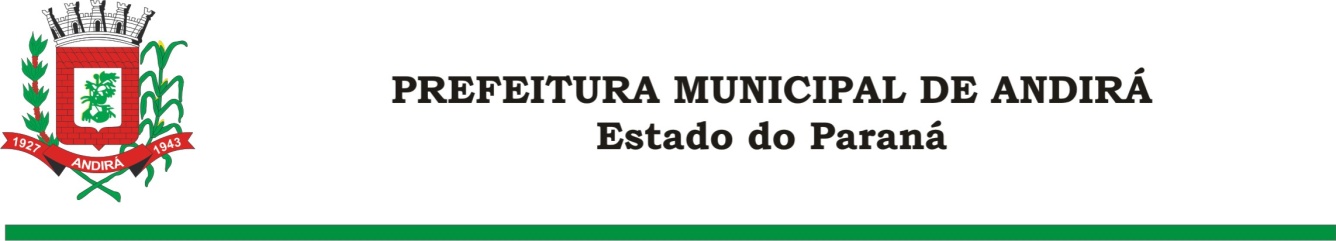 PORTARIA Nº. 16.328 DE 09 DE AGOSTO DE 2022            IONE ELISABETH ALVES ABIB, Prefeita Municipal de Andirá, Estado do Paraná, usando de suas atribuições que lhe são conferidas por lei, e		CONSIDERANDO a Portaria 15.889 de 03 de março de 2022, a qual interrompeu o período de férias da Servidora, MIKAELY ALVES MOREIRA, a partir do dia 04 de março de 2022;         R E S O L V E:      Art. 1º Conceder 07 dias remanescentes das férias, a partir do dia 01 de setembro de 2022, a servidora Pública Municipal, MIKAELY ALVES MOREIRA, ocupante do cargo de AGENTE ADMINISTRATIVO. A referida Servidora atualmente está lotada na Secretaria Municipal de Administração e Planejamento. Art. 2°- Esta Portaria entra em vigor na data de sua publicação.Art. 3º- Ficam revogadas as disposições em contrário.Paço Municipal Bráulio Barbosa Ferraz, Município de Andirá, Estado do Paraná, em 09 de agosto 2022, 79º da Emancipação Política.IONE ELISABETH ALVES ABIBPREFEITA MUNICIPAL